INVESTIGACIÓN DE PANDORAUtiliza los siguientes sitios web para encontrar información importante sobre el héroe o la heroína que estás investigando.  Asegúrate de buscar lo siguiente:¿De dónde es? (Esto también podría incluir quiénes son sus padres).¿Cuáles son sus puntos fuertes y débiles?¿Cuáles son sus mayores logros?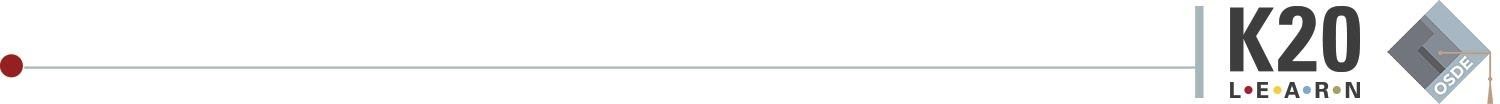 INVESTIGACIÓN DE PANDORAUtiliza los siguientes sitios web para encontrar información importante sobre el héroe o la heroína que estás investigando.  Asegúrate de buscar lo siguiente:¿De dónde es? (Esto podría incluir también quiénes son sus padres).¿Cuáles son sus puntos fuertes y débiles?¿Cuáles son sus mayores logros?Pandorahttps://tinyurl.com/Pandora1a La historia de Pandorahttps://tinyurl.com/Pandora1b La Caja de Pandorahttps://tinyurl.com/Pandora1c Pandorahttps://tinyurl.com/Pandora1a La historia de Pandorahttps://tinyurl.com/Pandora1b La Caja de Pandorahttps://tinyurl.com/Pandora1c 